Pontresina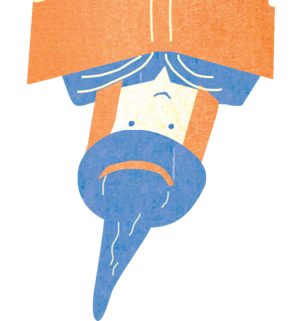 Samstag, 7. Oktober 2023Sonntag, 8. Oktober 202310.00 – 10.35Chasperli10.45 – 11.15Lorenzo Polin11.30 – 12.00Martin Niedermann12.15 – 12.45Michel Toupet & Bruno 14.30 – 15.00Martin Niedermann15.15 – 15.45 Chasperli10.00 – 10.35Chasperli10.45 – 11.15Caroline Capiaghi11.30 – 12.00Lorenzo Polin12.15 – 12.45Linard Bardill13.00 – 13.30Chasperli13.45 – 14.15Caroline Capiaghi14.30 – 15.00Lorenzo Polin15.15 – 15.45Linard Bardill